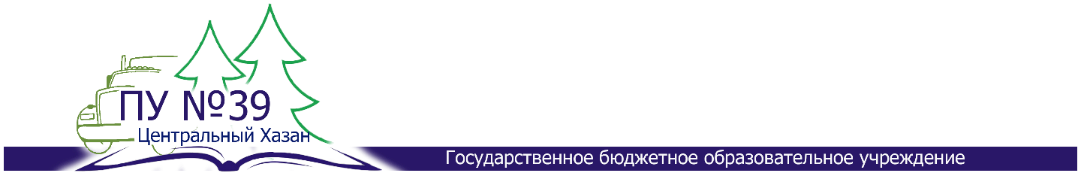 Государственное бюджетное профессиональное образовательное учреждение Иркутской области«ПРОФЕССИОНАЛЬНОЕ УЧИЛИЩЕ №39 П. ЦЕНТРАЛЬНЫЙ ХАЗАН»ИСТОРИЯ: Государственное образовательное учреждение профессионально – техническое училище №39 (ПТУ-39) было создано в октябре 1993 года на базе Лесотехнической школы. Первым директором образовательной организации стал Кочубей Владимир Иванович.Сегодня Государственное бюджетное профессиональное образовательное учреждение Иркутской области «Профессиональное училище №39 п. Центральный Хазан» является подведомственным учреждением Министерства образования Иркутской области. Директор Кренделев Александр Дмитриевич. ИЗВЕСТНЫЕ ПРЕПОДАВАТЕЛИ И ВЫПУСКНИКИДОСТИЖЕНИЯУЧИЛИЩЕ СЕГОДНЯСсылка на сайтhttps://www.pu39.orgС 2017 года директором учреждения является Кренделев Александр Дмитриевич, депутат Думы Зиминского муниципального образования.В учебном заведении обучается около 360 студентов.Программы подготовки:Училище реализует образовательные программы по следующим укрупненным группам:39.00.00 Социология и социальная работа, 35.00.00 Сельское и лесное хозяйство23.00.00 Техника и технологии наземного транспорта. Кроме этого,  в училище осуществляется реализация адаптированных образовательных программ профессионального обучения для лиц с ОВЗ: 18874 Столяр строительный 19727 Штукатур 18103 Садовник 18511 Слесарь по ремонту автомобилей13450 Маляр16671 Плотник Училище является образовательной организацией, которая занимает активную социальную  и культурную позицию на территории Зиминского района. Студенты и преподаватели училища являются организаторами и участниками экологических, волонтерских, проектов, спортивных мероприятий, олимпиад, конференций и конкурсов в Зиминском районе.ПЕРСПЕКТИВЫ, ПЛАНЫЗадача училища состоит в обеспечении доступного, качественного, эффективного образования для удовлетворения социальных потребностей личности студента, работодателей и общества в квалифицированных специалистах. - Наименование образовательной организацииНаименование образовательной организацииНаименование образовательной организациидатаСобытие (переименование, реорганизация и т.п.)Новые профессии/специальности1993Государственное образовательное учреждение профессионально – техническое училище №39 (ПТУ-39) создано на базе Зиминской лесотехнической школы Министерства Лесной и лесоперерабатывающей промышленности Подготовка рабочих для лесной отрасли по профессиям:машинист лесозаготовительных и трелевочных машин,водитель,слесарь по ремонту лесозаготовительного оборудования,вальщик леса,раскряжевщик2005Учреждение переименовано в Областное государственное образовательное учреждение начального профессионального образования «Профессиональное училище №39 Подготовка  квалифицированных рабочих с получением общего среднего образования по профессиям:30.20 Автомеханик (слесарьпо ремонту автомобилей, слесарь по топливной аппаратуре, водитель автомобиля категории «ВС»);22.4 Мастер столярно – плотничных и паркетных работ (столяр строительный, плотник, стекольщик);22.2 Мастер отделочных строительных работ (маляр строительный, облицовщик – плиточник);34.3 Продавец, контролер – кассир (продавец продовольственных товаров, продавец непродовольственных товаров)2014Учреждение переименовано в Государственное бюджетное профессиональное образовательное учреждение Иркутской области «Профессиональное училище №39 п. Центральный Хазан» Подготовка специалистов по направлениям:39.02.01 Социальная работа,35.02.01 Лесное и лесопарковое хозяйствоГоды работы1993-2005Петренко Виктор Григорьевич, директор;Федорова Эльвира Павловна, заместитель директора по учебно –производственной деятельностиГрамота Главного управления образования Иркутской области1995-2009Адамович Антонина Александровна, преподаватель«Отличник народного просвещения», 19952005-2014Очередных Валерий Леонтьевич, преподаватель,Шестакова Людмила Владимировна, заместитель директора по учебно – воспитательной работеНагрудный знак «Почетный работник начального профессионального образования»2005-2017Анипер Вера Ивановна, директор«Отличник народного просвещения», 1994,награждена орденом А.С. Макаренко, 20122010-2020Федорова Альбина Юрьевна, Карцева Анна Николаевна, Поминчук Сергей Костанович, Кондратьева Нэля Викторовна, Бородкина Вероника Николаевна - преподавателиПочётная грамота Министерства науки и просвещения Российской Федерации2018Марченко Александр Петрович, преподавательПочётная грамота Законодательного Собрания Иркутской области2015В рамках XI ФОРУМА «Образование прибайкалья-2015» ГБПОУ ПУ №39 отмечено грамотой учредителя как участник конкурса «Лучшая образовательная организация профессионального образования»2017 II Региональный чемпионат профессионального мастерства  WorldSkills в Иркутской области, по компетенции Ремонт и обслуживание легковых автомобилей,  заняли 3 место.В областной олимпиаде профессионального мастерства для лиц с ОВЗ по компетенции «Малярное дело» заняли 1 место.2017По результатам мониторинга сайтов Регионального центра мониторинга и развития профессионального образования в период со 2 октября по 13 октября 2017 года  на предмет информации об условиях получения образования инвалидами и лицами с ОВЗ, ГБПОУ ПУ №39 заняло 2 место в областном мониторинге по созданию условий для социально незащищенной группы обучающихся.2018В областной олимпиаде профессионального мастерства для лиц с ОВЗ по компетенции «Ремонт и обслуживание автомобилей» заняли 1 место.